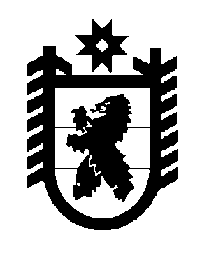 Российская Федерация Республика Карелия    ПРАВИТЕЛЬСТВО РЕСПУБЛИКИ КАРЕЛИЯПОСТАНОВЛЕНИЕот 9 апреля 2018 года № 134-Пг. Петрозаводск О внесении изменения в постановление Правительства 
Республики Карелия от 15 марта 2018 года № 106-ППравительство Республики Карелия  п о с т а н о в л я е т:Внести в приложение к постановлению Правительства Республики Карелия от 15 марта 2018 года № 106-П «О распределении на 2018 год субсидий бюджетам муниципальных районов (городских округов) на реализацию мероприятий по обеспечению жильем молодых семей»  (Официальный          интернет-портал правовой информации (www.pravo.gov.ru),  16 марта 2018 года, № 1000201803160005) изменение, изложив его в следующей редакции:Распределение на 2018 год субсидий бюджетам муниципальных районов (городских округов) на реализацию мероприятий по обеспечению жильем молодых семей                                                                                                                     (рублей)          Глава Республики Карелия 					                  А.О. Парфенчиков«Приложение к постановлению Правительства Республики Карелия от 15 марта 2018 года № 106-П№ п/пМуниципальное образованиеМуниципальное образованиеСумма1.Петрозаводский городской округПетрозаводский городской округ2 529 135,002.Беломорский муниципальный районБеломорский муниципальный район1 011 654,003.Калевальский муниципальный районКалевальский муниципальный район2 276 221,504.Олонецкий муниципальный районОлонецкий муниципальный район1 264 567,505.Питкярантский муниципальный районПиткярантский муниципальный район2 529 135,006.Нераспределенный остатокНераспределенный остаток198 887,00Итого9 809 600,009 809 600,00».